Lag-och omklädningsrumsregler Frosta Team C2 BlåSäsong 2020/2021Inte medhava eller äta något med nötter i på grund av allergiriskMan ska vara snäll mot allaLjudnivån ska vara på samtalsnivå, inget skrikande. Tänk på ljudnivån!Inte flexa sig (kaxa eller försöka bräcka andra), vi vill ha en välkomnande miljö i lagetMan ska inte slåssSom man vill bli behandlad ska man behandla andraInga telefoner i omklädningsrummet under träningspassen (innan och under)Alla ska vara kompisarPositivitet och inga taskiga kommentarerHänga upp sina kläder på avsedd plats i omklädningsrummetHänga upp sin träningströja efter träningenOrdning och reda på sin plats innan och efter träningSläng skräp och tejp i papperskorgenKolla din plats så att inget skräp är kvar när du lämnar omklädningsrummet efter träning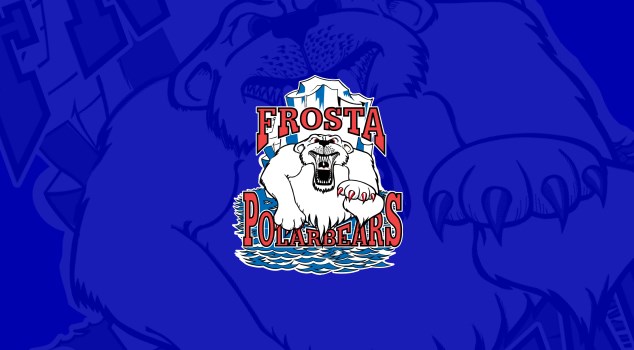 